Výzva na predloženie ponuky pre účely zistenia predpokladanej hodnoty zákazkyDobrý deň,Verejný obstarávateľ Ministerstvo vnútra Slovenskej republiky realizuje prieskum trhu na predmet zákazky „Aktualizácia licencie antivírusového softvéru SYMANTEC“ pre projekt integrovaného záchranného systému (IZS) - 112 v súlade so zákonom č. 343/2015 Z. z. o verejnom obstarávaní a o zmene a doplnení niektorých zákonov v znení neskorších zákonov.Za účelom stanovenia predpokladanej hodnoty zákazky si Vás dovoľujeme požiadať o predloženie cenovej ponuky prostredníctvom systému JOSEPHINE, v termíne do 24.06.2024 10:00:00 hod.Verejný obstarávateľ môže zaslať záväznú objednávku alebo uzatvoriť zmluvu so záujemcom, ktorého cenová ponuka t. j. celková cena za predmet zákazky v EUR s DPH bude najnižšia (z ponúk predložených v lehote na predkladanie ponúk), a za predpokladu, že spĺňa/splní všetky požiadavky verejného obstarávateľa uvedené v tejto výzve.V prílohe Vám zasielame opis predmetu zákazky a štruktúrovaný rozpočet.Ponuku predkladajte len prostredníctvom systému JOSEPHINE.S pozdravomIng. Janette Dušaničováoddelenie technicko-prevádzkové | Sekcia informatiky, telekomunikácií a bezpečnosti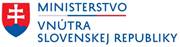 Pribinova 2 | 812 72 Bratislava | Slovenská republika tel.: +421 9610 44174 janette.dusanicova@minv.sk | www.minv.sk 